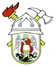 JAVNA VATROGASNA POSTROJBA GRADA ŠIBENIKAPut groblja 2Šibenik, 22000KLASA: URBROJ: Šibenik, ___. ___________ ____.ZAPISNIK O OTVARANJU, PREGLEDU I OCJENI PONUDA1. NARUČITELJ: Javna vatrogasna postrojba grada Šibenika, Put groblja 2, 22000 Šibenik, OIB: 283923881692. PREDMET NABAVE: ____________________________________________________________________(iz Plana nabave)3. VRSTA POSTUPKA I ZAKONSKA OSNOVA ZA PROVOĐENJE POSTUPKA NABAVE: Jednostavna nabava temeljem članka 15. Zakona o javnoj nabavi.4. EVIDENCIJSKI BROJ NABAVE: _________5. PROCIJENJENA VRIJEDNOST NABAVE: __________________ EUR-a bez PDV-a6. OSIGURANA SREDSTVA ZA NABAVU: __________________ EUR-a s PDV-om7. POZIV NA DOSTAVU PONUDE: Broj ______ od ________._______ ____. godine, gospodarskim subjektima kako slijedi:naziv gospodarskog subjekta, adresa, OIB,naziv gospodarskog subjekta, adresa, OIB,naziv gospodarskog subjekta, adresa, OIB.8. PONUDE SU OTVORILI PREDSTAVNICI NARUČITELJA dana ____________._________ ____. godine.9. ANALITIČKI PRIKAZ PRAVOVREMENO ZAPRIMLJENIH PONUDA:10. KRITERIJ ZA ODABIR PONUDE: Najniža cijena, uz obvezu ispunjenja uvjeta i zahtjeva iz Poziva na dostavu ponuda.11. OSTALO: ________________________________________________________________________ (po potrebi)12. PONUDE RANGIRANE PREMA KRITERIJU ODABIRA:Ponuda br. __________ od __.__.____. godine Ponuditelja______________________________,Ponuda br. __________ od __.__.____. godine Ponuditelja______________________________,Ponuda br. __________ od __.__.____. godine Ponuditelja______________________________.13. PRIJEDLOG ODABIRA: Ponuditelj_____________________ (naziv, adresa, OIB) dostavio je najpovoljniju ponudu koja ispunjava uvjete i zahtjeve iz Poziva na dostavu ponude od  __.__.____. godine te se predlaže odgovornoj osobi donošenje odluke o odabiru navedene ponude.OVJERAVAJU PREDSTAVNICI NARUČITELJA:Ime i prezimeIme i prezimeIme i prezimeNaziv ponuditelja,adresa, OIBNaziv ponuditelja,adresa, OIBNaziv ponuditelja,adresa, OIBBroj i datum ponudeCijena ponude (s PDV-om)Ponuđeno(tip/proizvođač, marka)I. OBLIK PONUDEPotpisana(DA/NE)Ocjena(zadovoljava/ne zadovoljava):II. OSTALI UVJETI(po potrebi)Ocjena (zadovoljava/ne zadovoljava)III. OCJENA PONUDEValjana / nije valjana